Opplæringsplan for Teknisk Fagforening Oslo 2020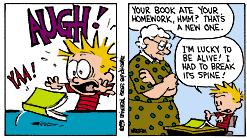 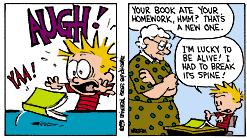 Organisasjon ensrettede kurs. Her er kurs som skal gi tillitsvalgte rett kompetanse til å utføre oppgaver vedtatt i Klubb, fagforening eller på overordnet nivå.  Samling for alle tillitsvalgte Alle tillitsvalget i Teknisk Fagforening Oslo blir invitert til to dagers samling. Temaene på samlingen vil være:Min rolle som tillitsvalgt Hvordan jobbe i en organisasjon Samhandling i klubben Dato: marsAnsvarlig: Opplæringsansvarlig Antall deltagere: 100Fase 1 opplæring Alle nye tillitsvalgte i Teknisk fagforening Oslo skal inne kort tid ha gjennomført Fagforbundets Fase1 kurs. Satt av tre kurs.Dato: februar, april og septemberAnsvarlig: Opplæringsansvarlig Antall deltagere: 25Fase 2 opplæring Teknisk Fagforening skal gi alle sine tillitsvalgte Fase2 opplæring i løpet av de neste 5 årene. Når dette er gjennomført skal det avholdes kurs etter behov når det er kommet nye tillitsvalgte. Satt av ett kursDato: juniAnsvar. Opplæringsansvarlig Antall deltagere: 20Klubbopplæring Klubbene skal gjennom eget organisatorisk arbeid og arbeid opp mot arbeidsgiver definere rolleforståelse samt drive opplæring av saksbehandling. Dette tiltaket skal gjennomføres ved en samling i hver av klubbene og oppfølging på styremøter. 1.4.1 Samling klubbeneDato: juni/oktoberAnsvar: OpplæringsansvarligAntall deltagere: 451.4.2 Kurs i saksbehandlingDato: fem kurs med maksimalt 10 deltagere pr kurs, mars, mai, juni og sept.Ansvar: Opplæringsansvarlig Antall deltagere: 451.4.3 Kurs i hovedavtalenDato: fem kurs med maksimalt 10 deltagere pr kurs, mars, mai, juni og sept.Ansvar: Opplæringsansvarlig Antall deltagere: 451.4.4 Sekretær kursDato: maiAnsvar: Opplæringsansvarlig Antall deltagere: 10Turnus kurs Kurs for Tillitsvalgte i teknisk fagforening som jobber med utarbeidelse og godkjenning av turnus planer. Dato: Ansvar: opplæringsansvarligAntall deltagere: 10Tørre å spørre kurs Tillitsvalgte som trenger påfyll av kunnskap for å verve nye medlemmer inviteres til kurs. Kurset skal gi tillitsvalgte trygghet til å være aktiv i vervearbeidet: Dato: augustAnsvar: Opplæring ansvarligAntall deltagere: 10Dato: oktoberAnsvar: Opplæring ansvarligAntall deltagere: 10Kurs i ferieloven Tillitsvalgte som trenger påfyll og kunnskap i ferielovenDato: mars/april Ansvar: Opplæringsansvarlig Antall deltagere: 10Yrkesrettede kurs Dette er kurs som tilbys medlemmene. LøfteteknikkKurset rettes inn mot dyrepleiere som har mange løft av dyre der løfteteknikk er viktig for ikke å ødelegge seg. Dato: Oktober Ansvar: Opplæringsansvarlig sammen med yrkesseksjon samferdsel og teknisk Antall deltagere: 10Renholdsprodukter Det er et kurs som viser nye produkter inne renholds bransjen. Dato: November Ansvar: Opplæringsansvarlig sammen med yrkesseksjon samferdsel og tekniskAntall deltagere: 10Trafikkbetjenter Hvert år avholdes konferanse for trafikkbetjenter. Her er det faglig påfyll og endringer i lovverk som er tema. Dato:Ansvar: Opplæringsansvarlig sammen med yrkesseksjon samferdsel og tekniskAntall deltagere: 3